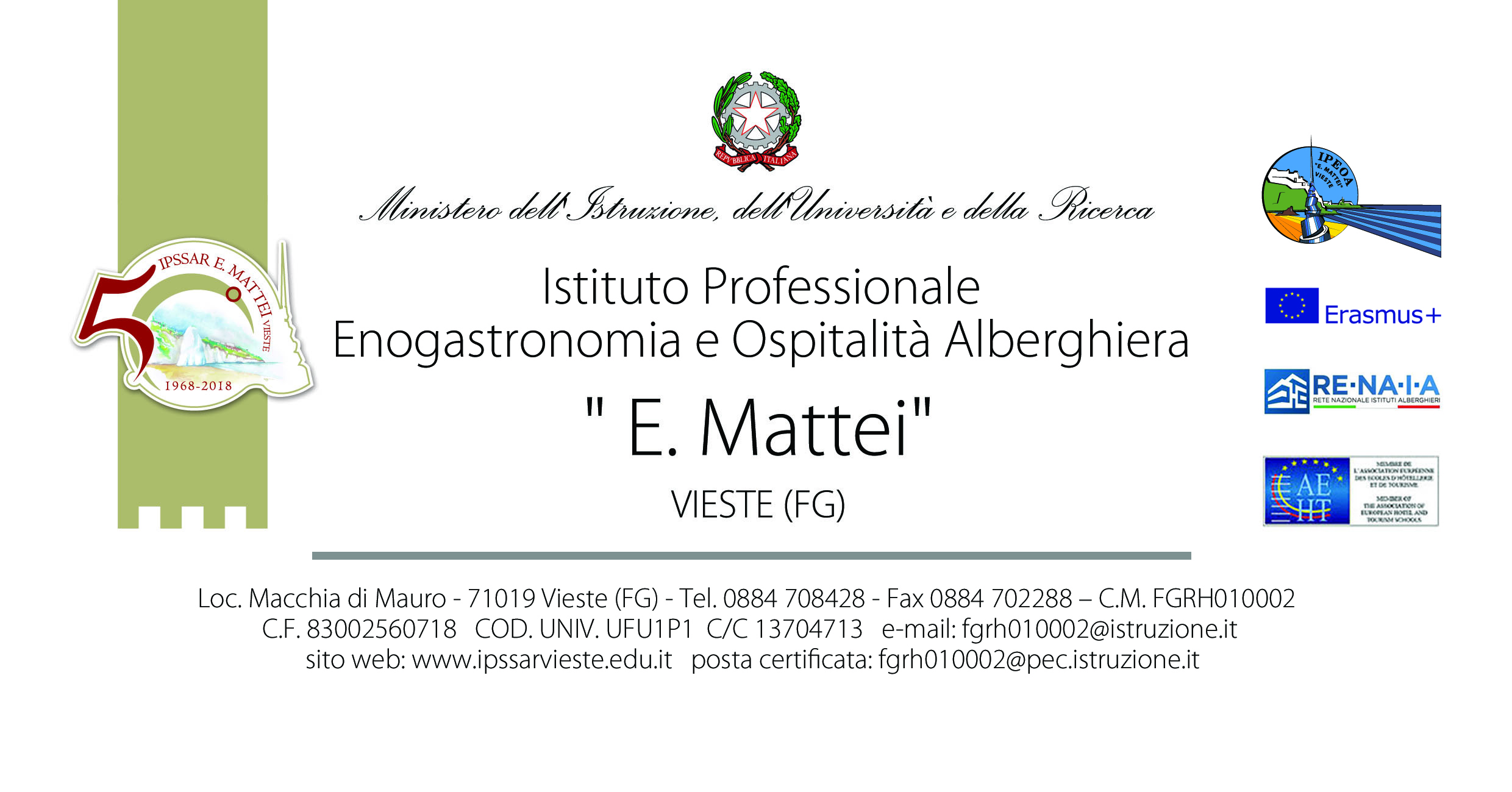 						(allegato 1)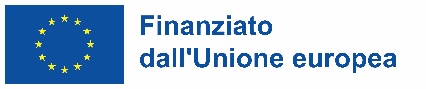 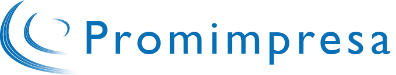 Al Dirigente ScolasticoI.P.E.O.A. Enrico MatteiVIESTERICHIESTA DI PARTECIPAZIONE PROGETTO ERASMUS PLUS KA121Il/la sottoscritto/a ____________________________________, nato a _____________________________, il _____________, residente a __________________________________________________________ in via ________________________________________________, recapito telefonico, genitore dell’alunno/a ___________________________________ nato/a a_________________________ il __________________ e frequentante la classe _______ Sez. ______________________, recapito telefonico ___________________CHIEDEche il/la proprio figlio/a possa partecipare alle attività previste dalla mobilità a finanziamento dal Programma Erasmus + 2014/2020 Azione KA1- VET – Ambito Istruzione e Formazione Professionale VET “Mobilità ai fini dell’apprendimento” effettuare un tirocinio formativo all’estero di 2 settimane a Berlino (Germania)L’alunno si impegna a frequentare con serietà e costanza il tirocinio formativo valido per il PCTOa rispettare rigorosamente gli orari stabiliti dalla struttura ospitante per lo svolgimento delle attività di tirocinioa seguire le indicazioni dei tutor e fare riferimento a loro per qualsiasi esigenza o evenienzaad avvisare tempestivamente sia la struttura ospitante sia l’istituzione scolastica se impossibilitato a recarsi sul luogo di lavoroa presentare idonea certificazione in caso di malattiaa tenere un comportamento rispettoso nei riguardi di tutte le persone con le quali verrà a contatto presso la struttura ospitantea compilare in tutte le sue parti l’apposito registro di presenza presso la struttura ospitantea raggiungere autonomamente la sede del soggetto ospitante in cui si svolgerà l’attività di tirocinio formativoad adottare per tutta la durata delle attività di tirocinio le norme comportamentali previste dal C.C.N.Lad osservare gli orari e i regolamenti interni dell’azienda, le norme antinfortunistiche, sulla sicurezzae quelle in materia di privacy.ad osservare tutte le misure di prevenzione per il Covid- 19 previste nel paese di destinazione (Germania) a partecipare alle varie attività formative previste sia in presenza sia online.Ciascun alunno sarà ambasciatore della nostra città, della nostra cultura e presenterà i lavori prodotti partecipando a seminari e workshop organizzati dai paesi ospitanti.Dichiara, inoltre, di:aver letto attentamente i criteri di selezione e di accettarli integralmente;aver allegato la lettera motivazionale (allegato2);di sottoscrivere l’autorizzazione alla partecipazione al progetto qualora selezionatoIl/la sottoscritto/a autorizza la scuola a utilizzare i dati personali forniti per le finalità connesse con la realizzazione del progetto di mobilità secondo le modalità previste GDPR n. 20 2016.Data…………………… 							Firma dello studente							……………………………………………………………………….                                                                                          Firma del genitore (per gli alunni minorenni) ……………………………………………………………………………….(Allegato 2)Nome Cognome
Indirizzo
Città
Alla Commissione GiudicatriceOggetto: Candidatura partecipazione Bando selezione Progetto “Erasmus+” – BerlinoMi chiamo __________________________________________________________ frequento la classe ____ sez. ______ Indirizzo:Enogastronomia – Cucina/ Sala e Vendita/ Accoglienza.________________________________________________________________________________________________________________________________________________________________________________________________________________________________________________________________________________________________________________________________________________________________________________________________________________________________________________________________________________________________________________________________________________________________________________________________________________________________________________________________________________________________________________________________________________________________________________________________________________________________________________________________________________________________________________________________________________________________________________________________________________________________________________________________________________________________________________________________________________________________________________________________________________________________________________________________________________________________________________________________________________________________________________________________________________________________________________________________________________________________________________________________________________________________________________Ringraziando per l’attenzione, Vi porgo distinti saluti.Data _____________________						Firma_____________________